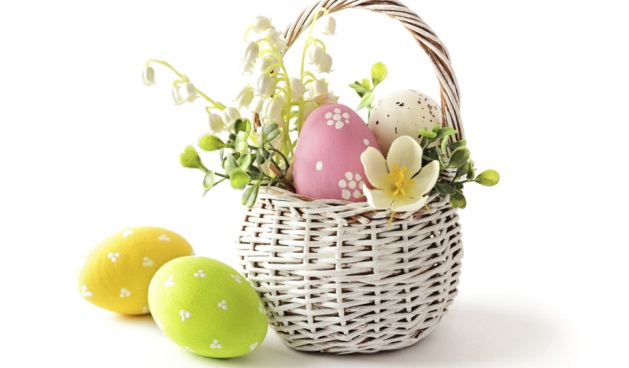 Witamy serdecznie, nadal świątecznie Temat: Wielkanocny koszyczek.Aktywność: muzyczna, matematyczna.Cele:- wyrabianie umiejętności ruchowego reagowania na dźwięk - wdrażanie do prawidłowego różnicowania wielkości i posługiwania się pojęciami: małe, najmniejsze, średnie, największe.- rozwijanie uwagi i myśleniaRozgrzewka z muzyką.Na początek troszkę się poruszamy i poćwiczymy. Pamiętacie: ruch to zdrowie Pipi zaprasza na małą rozgrzewkę:https://www.youtube.com/watch?v=m2WsGrvCx_w„Małgosia i kurczątka” – posłuchajcie opowiadania.Wszyscy czekali na wiosnę, a tu proszę, raz – dwa i już wiosna. A wiosna jest Wielkanoc. Małgosia już wie, że święta będzie z rodzicami soędzała u babci i dziadka i wtedy zawsze coś ciekawego się dzieje. W ubiegłym roku dziadek kupił kozę, bo jej mleko bardzo zdrowe. Ale wszyscy mieli kłopot z ta kozą. Chodziła za każdym i skubała za ubranie. Ciekawe co się teraz będzie działo? Może babcia pozwoli ozdabiać kolorowe mazurki? Rozmyślając, Małgosia zasnęła i całą drogę do dziadków przespała w aucie, a teraz wbiega na podwórko: Jakie piękne mlecze, uplotę sobie wianek! – krzyczy. Ale co to? Mlecze tańczą? To kurczątka,\a nie kwiatki!! 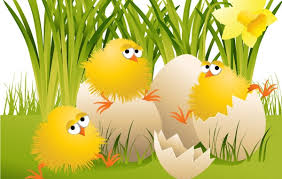 Powiedzcie proszę:- Gdzie pojechała Małgosia?- Co chciała zrobić z mleczy dziewczynka?- Jakie zwierzątka były na podwórku?- Czy Małgosia uplotła wianek?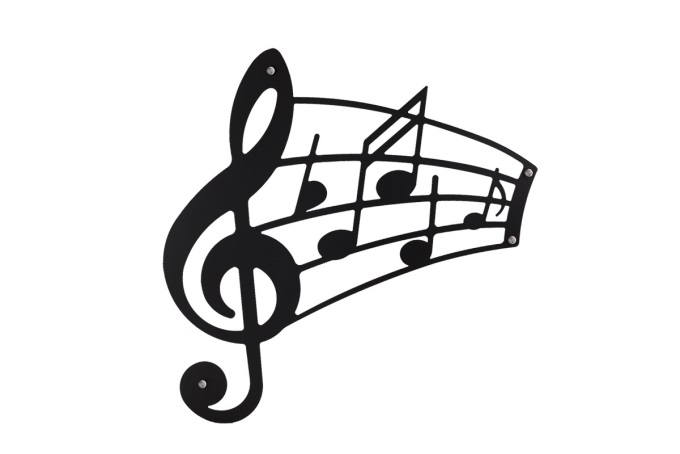 Posłuchajcie muzyki:https://www.youtube.com/watch?v=e2ziz9Z6G84Posłuchajcie utworu M. Masorgski –„Taniec kurcząt w skorupkach.Postarajcie się określić, jaka to melodia, radosna czy smutna?A teraz postarajcie się zilustrować tę muzykę ruchem. Weźcie do rak żółte chustki, apaszki, kawałki krepiny, bibuły. Będą one imitować skrzydełka. Podczas słuchania utworu starajcie się wcielić w rolę kurczaczków, które chcą się wydostać ze skorupek. Wykonujcie obroty wokół własnej osi, poruszajcie skrzydełkami w rytm muzyki 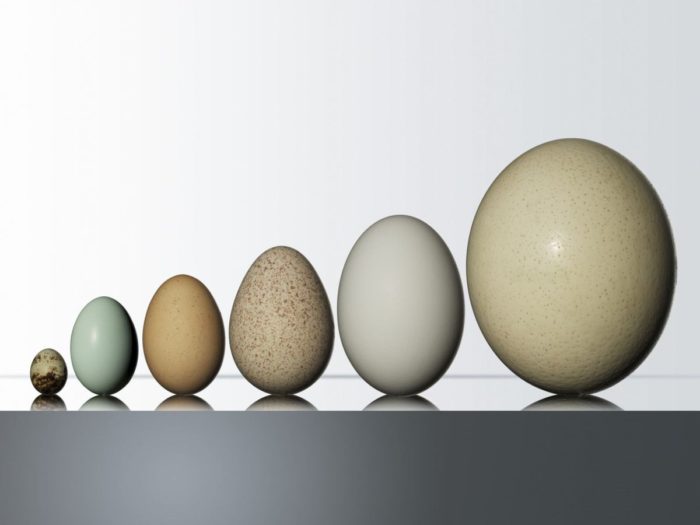 Największe, najmniejsze.W załączniku znajdziecie różnej wielkości jajka. Należy wydrukować i wyciąć jajka różnej wielkości. A następnie wskażcie jajko największe, jajko najmniejsze.Teraz ułóżcie jajka od najmniejszego do największego.Wskaż jajko średnie.A na koniec pokolorujcie jajka według własnego uznania.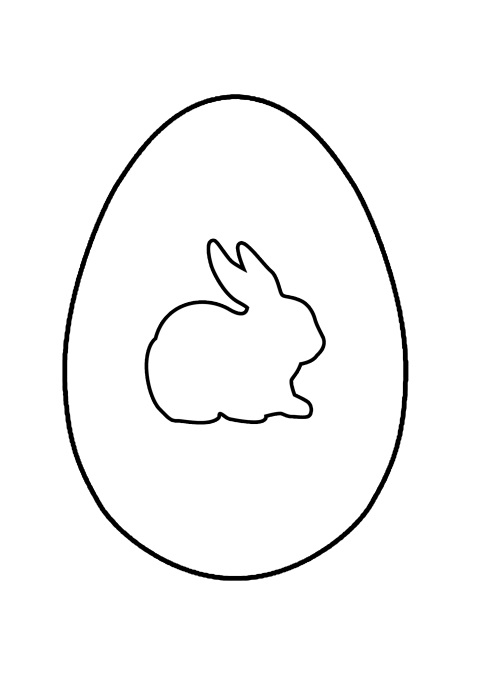 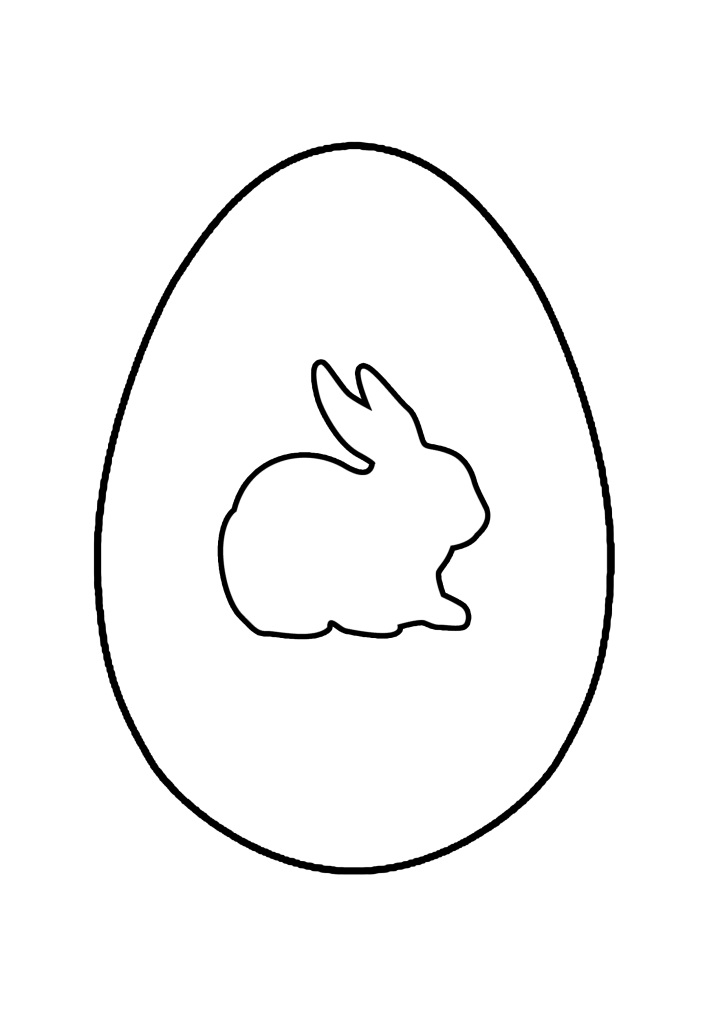 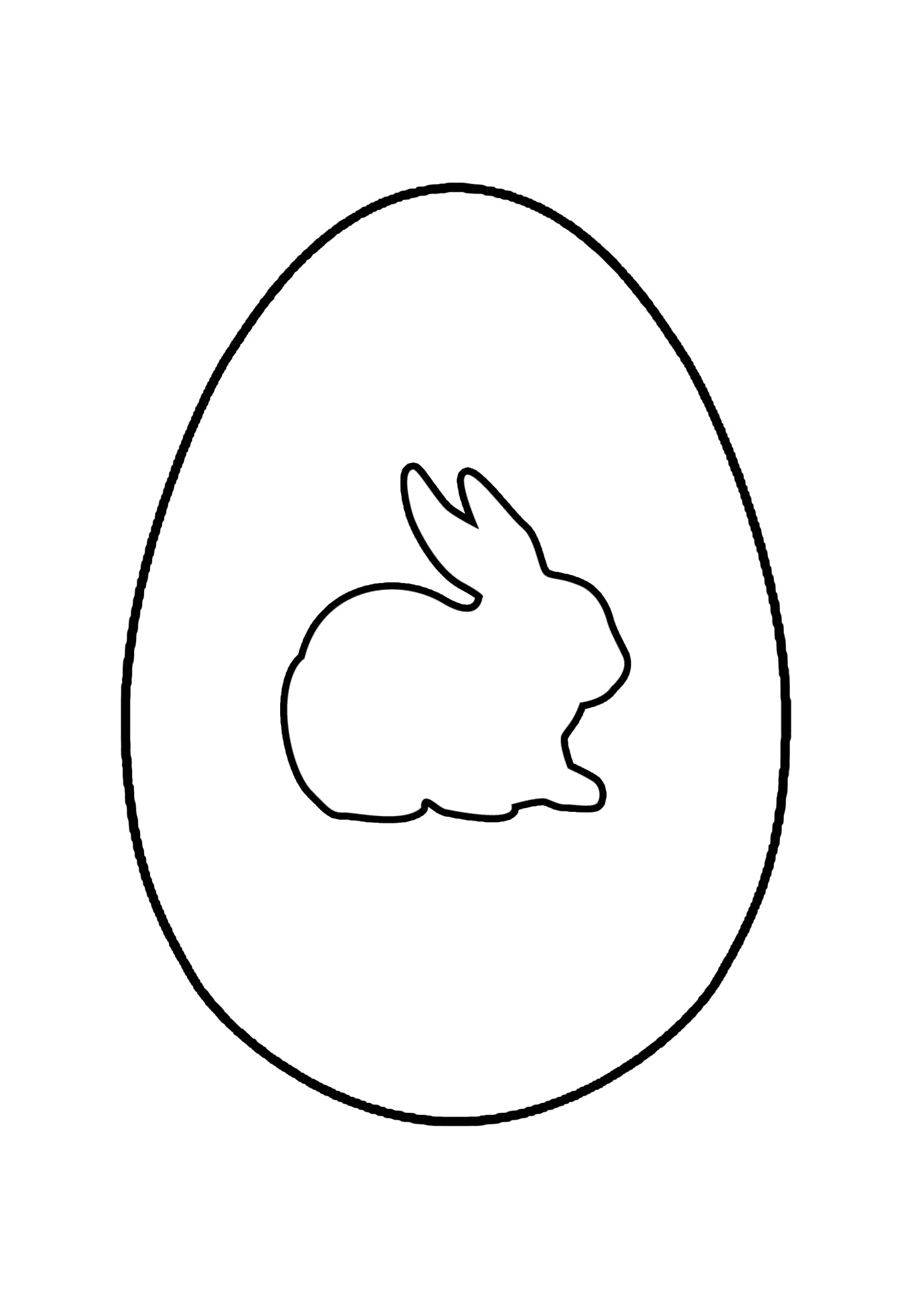 Dodatkowa plansza, aby popołudnie nie było nudne. Do usłyszenia jutro Miłego pracy,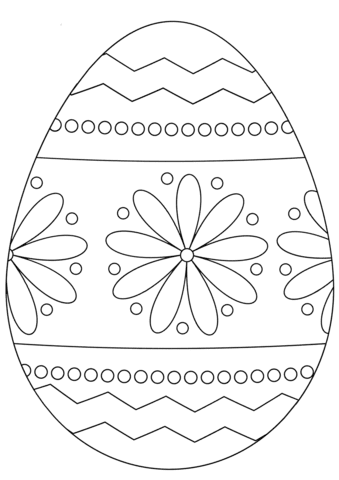 Edyta Dziedzic-Godlewska, Anita Wróbel.